Assemblée Générale Ordinaire du Comité Départemental de Voile de la SommeVendredi 03 Février 2023, 18h, salle des fêtes St-Firmin les Crotoy.Rapport Voile Radiocommandé (VRC)Bilan actions VRC du CDVoile de la Somme en 2022Rédigé par Michel BEGUE, Délégué Technique VRC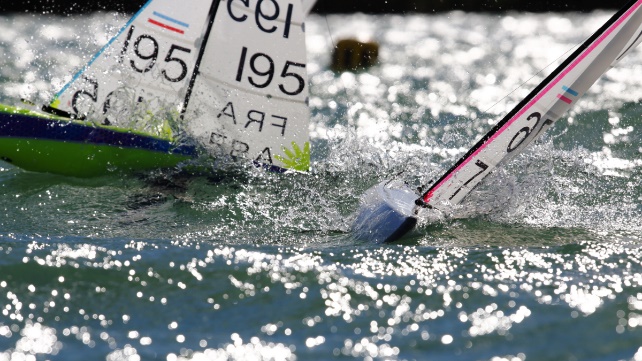 Plans d’eau navigables dans la Somme :Argoeuves Cayeux / Le Hourdel
Création d’un groupe VRC80 dans Amiens-VoileAvec le support de François et d’Amiens voile4 nouvelles licences pour Amiens-voile4 nouveaux pratiquants issus du radiomodélisme (Modèle Yacht Club de Picardie)Animation du groupe sur le plan d’eau d’Argoeuves les samedi après-midi.Aménagement de la berge pour la mise à l’eau des bateauxObjectif de standardisation des bateaux en DF95 (supporté par la FFV) en cours.Objectif 2023 : organiser la première régate en DF95 à ArgoeuvesParticipation à l’ouverture du plan d’eau de l’APVP vers Le HourdelPlan d’eau parfait pour la VRCAménagement pour la mise à l’eau à définir en 2023Participation samarienne aux championnats nationauxDF95 (Choisy-le-Roi) : 28ième sur 50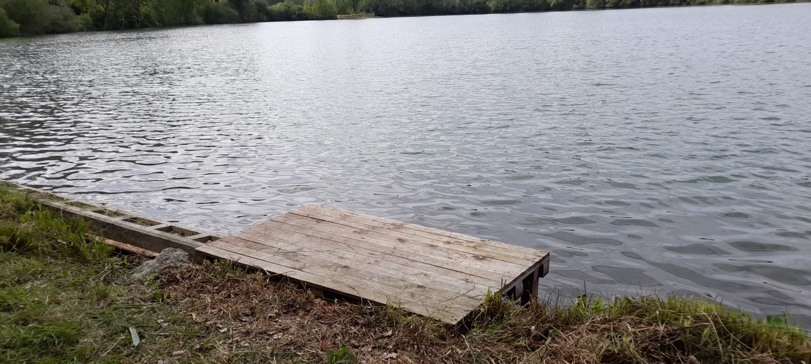 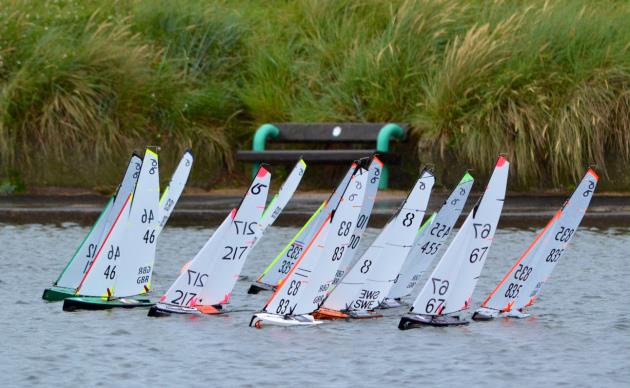 